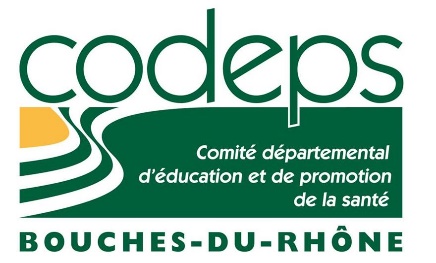 Je soussigné (e), ………………………………………………………………… administrateur de l’association Comité Départemental d’Education et de Promotion de la Santé des Bouches du Rhône, ne pouvant pas être présent-e le jour de l’assemblée générale extraordinaire du 04 octobre 2023 donne procuration à : …………………………………………………………………….….. pour toutes opérations de vote qui auront lieu lors de cette réunion. Fait à …………………………………………, le ………………………………………….. pour valoir ce que de droit. Signature. A retourner par mail à contact@codeps13.org ou par courrier postal. 